DATOS DE LA REUNIÓNDescripción del apoyo:PROGRAMA DE LA REUNIÓN.RESULTADOS DE LA REUNIÓNNecesidades expresadas por los integrantes del Comité:Comentarios adicionales e inquietudes de los integrantes del Comité:Denuncias, quejas y peticiones que presentan los integrantes del Comité. ACUERDOS Y COMPROMISOS ASISTENTES EN LA REUNIÓN Nota: En caso de que no sean suficientes las filas, favor de insertar cuantas sean necesarias.COMENTARIOS ADICIONALES 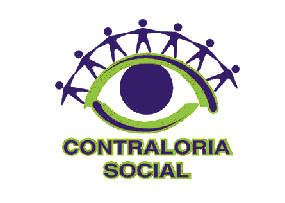 Nombre de la Institución Educativa:UNIVERSIDAD TECNOLÓGICA DEL ESTADO DE ZACATECASDATOS DEL COMITÉ DE CONTRALORÍA SOCIALDATOS DEL COMITÉ DE CONTRALORÍA SOCIALNombre:CONTRALORIA SOCIAL DEL PROFOCIE – UT ZACATECASNúmero de Registro:Estado:ZACATECASZACATECASZACATECASZACATECASFecha: 16 DE JUNIO DE 2015Municipio:GUADALUPEGUADALUPEGUADALUPEGUADALUPELocalidad:CIENEGUITASCIENEGUITASCIENEGUITASCIENEGUITASInstitución que ejecuta el programa:Institución que ejecuta el programa:Institución que ejecuta el programa:Institución que ejecuta el programa:UNIVERSIDAD TECNOLÓGICA DEL ESTADO DE ZACATECASUNIVERSIDAD TECNOLÓGICA DEL ESTADO DE ZACATECASUNIVERSIDAD TECNOLÓGICA DEL ESTADO DE ZACATECASNombre del Programa:Nombre del Programa:Nombre del Programa:PROGRAMA DE FORTALECIMIENTO DE LA CALIDAD EN INSTITUCIONES EDUCATIVAS – PROFOCIE 2014-2015PROGRAMA DE FORTALECIMIENTO DE LA CALIDAD EN INSTITUCIONES EDUCATIVAS – PROFOCIE 2014-2015PROGRAMA DE FORTALECIMIENTO DE LA CALIDAD EN INSTITUCIONES EDUCATIVAS – PROFOCIE 2014-2015PROGRAMA DE FORTALECIMIENTO DE LA CALIDAD EN INSTITUCIONES EDUCATIVAS – PROFOCIE 2014-2015Tipo de apoyo:Tipo de apoyo:Objetivo de la reunión:CONSTITUCIÓN DEL COMITÉ DE CONTRALORÍA SOCIAL DEL PROFOCIE PARA LA UNIVERSIDAD TECNOLÓGICA DEL ESTADO DE ZACATECASPase de lista;Exposición de motivo de la reunión;Entrega de carpeta del Comité de Contraloría Social;Constitución del CS-PROFOCIE.No se constituyo el comité debido a la inasistencia de participantes.Se citara de nueva cuenta para el jueves 18 a las 8:00 hrs. en las instalaciones del Centro de Capacitación, Innovación, Desarrollo Empresarial y, Posgrados (CIDEP), con el objetivo de lograr la asistencia mínima de participantes y así constituir el Comité de Contraloría Social del PROFOCIE de la UTZAC.¿Cuántas recibió en forma escrita?¿Cuántas recibió en forma escrita?Escribir a qué se refierenDenuncias:NINGUNANO EXISTEQuejas:NINGUNANO EXISTEPeticiones:NINGUNANO EXISTEACTIVIDADES FECHA RESPONSABLE Citar a participantes para la reunión del jueves 18 de junio a las 8 hrs.Martes 16 de junio de 2015C. Juan Carlos Reyes Villagrana, Enlace del CS-PROFOCIE.Institución/Comité  Nombre CargoCorreo electrónicoFirma Representante Federal (Responsable de CS)--------------------Comité de Contraloría SocialMTRA. LILIA PATRICIA BAUTISTA SANTAGOProfesor Tiempo Completolbautista@utzac.edu.mxComité de Contraloría SocialMTRA.. LUCILA ALEJANDRA SAHAGUN MONTOYAProfesor Tiempo Completolsahagun@utzac.edu.mxComité de Contraloría SocialC. LUIS MANUEL RIVERA ARANDACoordinador de Laboratorioslrivera@utzac.edu.mxOtros asistentesJUAN CARLOS REYES VILLAGRANAENLACE DE CS-PROFOCIEjreyes@utzac.edu.mx